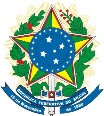 PRESIDÊNCIA DA REPÚBLICAMINISTÉRIO DA CIÊNCIA, TECNOLOGIA, INOVAÇÕES E COMUNICAÇÕESINSTITUTO NACIONAL DE PESQUISAS DA AMAZÔNIAANEXO IIDECLARAÇÃO DE DISPONIBILIDADEDeclaro ao INSTITUTO NACIONAL DE PESQUISAS DA AMAZÔNIA – INPA, que eu, NOME DO CANDIDATO EM CAIXA ALTA, inscrito no CPF sob o no. XXXXXX não possuo vínculo empregatício em entidade pública e/ou privada e tenho disponibilidade para dedicar 40 horas semanais as atividades de pesquisa e/ou administrativas  do projeto intitulado, “Desenvolvimento de uma Metodologia para o Monitoramento da Dinâmica Comportamental de Mansonia spp. e sua Relevância no Aproveitamento Hidrelétrico na Amazônia”, durante todo o período de vigência da bolsa._____________,  ____ de _______ de 2020.________________________________________Nome completo e Assinatura do Candidato